表 5基隆市南榮國民中學教師公開觀課成果表基隆市南榮國民中學教師公開觀課成果表基隆市南榮國民中學教師公開觀課成果表基隆市南榮國民中學教師公開觀課成果表基隆市南榮國民中學教師公開觀課成果表基隆市南榮國民中學教師公開觀課成果表基隆市南榮國民中學教師公開觀課成果表基隆市南榮國民中學教師公開觀課成果表基隆市南榮國民中學教師公開觀課成果表學校名稱南榮國中南榮國中填表人員填表人員李美蘭李美蘭李美蘭李美蘭學校名稱南榮國中南榮國中填表時間填表時間107年 10 月 31 日107年 10 月 31 日107年 10 月 31 日107年 10 月 31 日辦理類別□行動研究  □發展社群  □導向社群  ■自主社群□行動研究  □發展社群  □導向社群  ■自主社群□行動研究  □發展社群  □導向社群  ■自主社群□行動研究  □發展社群  □導向社群  ■自主社群□行動研究  □發展社群  □導向社群  ■自主社群□行動研究  □發展社群  □導向社群  ■自主社群□行動研究  □發展社群  □導向社群  ■自主社群□行動研究  □發展社群  □導向社群  ■自主社群計畫教師公開觀課教師公開觀課教師公開觀課教師公開觀課教師公開觀課教師公開觀課教師公開觀課教師公開觀課社群運作情形概述成效分析使教師瞭解如何規劃與設計教學課程，如何判斷選用合適的學習模式，如何教導學習技巧，以及如何評估實施成效。分享與推廣設計教學課程，精進教學實務，提升學生學習成效。使教師瞭解如何規劃與設計教學課程，如何判斷選用合適的學習模式，如何教導學習技巧，以及如何評估實施成效。分享與推廣設計教學課程，精進教學實務，提升學生學習成效。使教師瞭解如何規劃與設計教學課程，如何判斷選用合適的學習模式，如何教導學習技巧，以及如何評估實施成效。分享與推廣設計教學課程，精進教學實務，提升學生學習成效。使教師瞭解如何規劃與設計教學課程，如何判斷選用合適的學習模式，如何教導學習技巧，以及如何評估實施成效。分享與推廣設計教學課程，精進教學實務，提升學生學習成效。使教師瞭解如何規劃與設計教學課程，如何判斷選用合適的學習模式，如何教導學習技巧，以及如何評估實施成效。分享與推廣設計教學課程，精進教學實務，提升學生學習成效。使教師瞭解如何規劃與設計教學課程，如何判斷選用合適的學習模式，如何教導學習技巧，以及如何評估實施成效。分享與推廣設計教學課程，精進教學實務，提升學生學習成效。使教師瞭解如何規劃與設計教學課程，如何判斷選用合適的學習模式，如何教導學習技巧，以及如何評估實施成效。分享與推廣設計教學課程，精進教學實務，提升學生學習成效。使教師瞭解如何規劃與設計教學課程，如何判斷選用合適的學習模式，如何教導學習技巧，以及如何評估實施成效。分享與推廣設計教學課程，精進教學實務，提升學生學習成效。成果呈現█教學觀察與回饋  █主題經驗分享  █協同備課        █同儕省思對話    █教學觀察與回饋  █主題經驗分享  █協同備課        █同儕省思對話    █教學觀察與回饋  █主題經驗分享  █協同備課        █同儕省思對話    █教學觀察與回饋  █主題經驗分享  █協同備課        █同儕省思對話    █教學觀察與回饋  █主題經驗分享  █協同備課        █同儕省思對話    █教學觀察與回饋  █主題經驗分享  █協同備課        █同儕省思對話    █教學觀察與回饋  █主題經驗分享  █協同備課        █同儕省思對話    █教學觀察與回饋  █主題經驗分享  █協同備課        █同儕省思對話    活動照片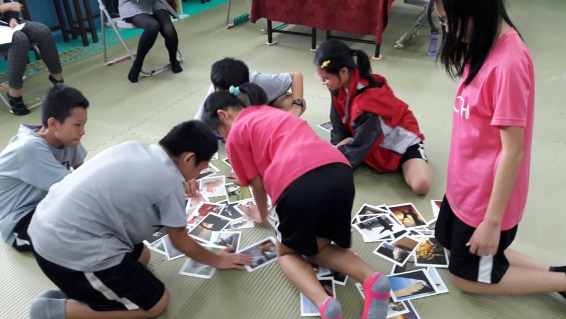 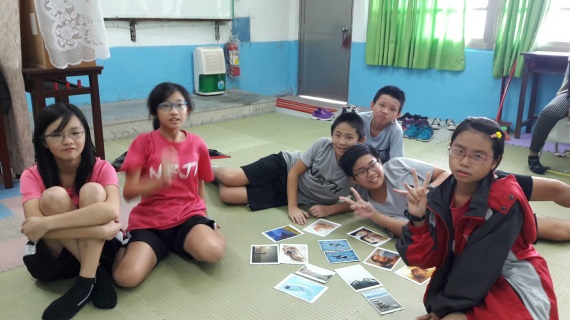 活動照片編號：1日期：107.10.5說明： 找到過去與現在編號：1日期：107.10.5說明： 找到過去與現在編號：1日期：107.10.5說明： 找到過去與現在編號：1日期：107.10.5說明： 找到過去與現在編號：1日期：107.10.5說明： 找到過去與現在編號：2日期：107.10.5說明：分享與回饋編號：2日期：107.10.5說明：分享與回饋編號：2日期：107.10.5說明：分享與回饋活動照片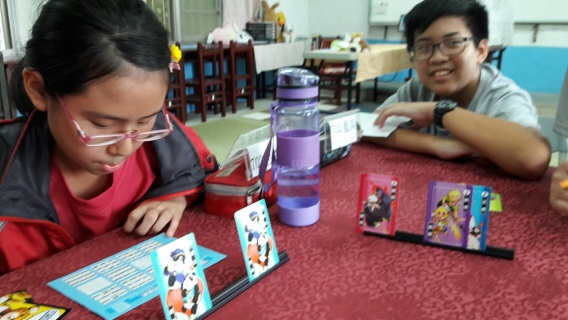 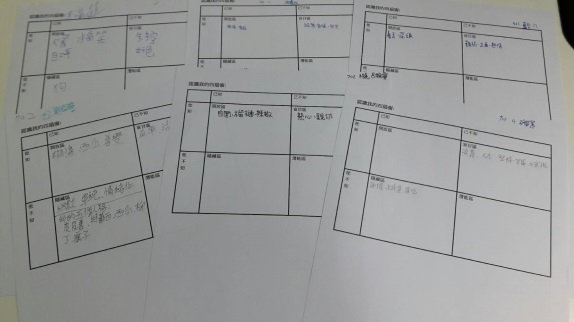 活動照片編號：3日期：107.10.5說明：猜猜我是誰編號：3日期：107.10.5說明：猜猜我是誰編號：3日期：107.10.5說明：猜猜我是誰編號：3日期：107.10.5說明：猜猜我是誰編號：3日期：107.10.5說明：猜猜我是誰編號：4日期：107.10.5說明：我的周哈里窗編號：4日期：107.10.5說明：我的周哈里窗編號：4日期：107.10.5說明：我的周哈里窗承辦人主任主任校長